Bread, Salad, Fruit, Yoghurt, Milk and Water Are Available DailyMondayTuesdayWednesdayThursdayFridayWeek Beginning30/11/2020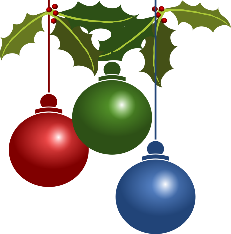 Pasta Bolognaise, Ham or Cheese Roll. Tossed Salad, Creamed Potato.Ice Cream & Sliced Oranges.Beef Burger & Bap, Tuna or Chicken Sandwich.Potato Wedges, Coleslaw.Frozen Yoghurt & Melon Slice.Oven baked Sausages, Chicken or Cheese Bap.Diced Potatoes, Pasta Salad.Fruit Muffin & Milk Shake.Oven Baked Fish, Chicken & Sweet Chilli or Tuna & Sweetcorn Wrap.Herb Diced Potatoes, Rice Salad.Fruit Cookie & Grapes.Chicken Bites, Hot Chicken or Cheese Panini or Baguette.Creamed Potato, Chips, Salad.Yoghurt & Fruit Salad.Week Beginning07/12/2020Hot Dog, Egg or Ham & Cheese Bap.Potato Wedges, Pasta Salad.Frozen Mousse & melon Slice.Christmas PartyBox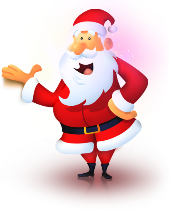 Fish Fingers, Ham or Cheese Baguettes.Diced Potatoes, Coleslaw.Flake Meal Biscuit & Fruit Cocktail.Chicken Curry & Rice, Chicken or Ham & Cheese Wrap.Creamed Potatoes, Tossed Salad.Yoghurt & Watermelon Slice.Chicken Goujons, Chicken or Tuna Sandwich. Mashed Potatoes, Chips, Salad.Ice Cream & Grapes.Week Beginning14/12/2020Beef Burger & Bap, Ham or Tuna Sandwich. Diced potatoes, Salad.Fruit Muffin & Sliced Melon.Fish Finger, Cheese or Chicken Wrap.Potato Wedges, Coleslaw.Milk Shake & Fruit Sponge.Pasta Bolognaise, Ham & Cheese or Tuna & Sweetcorn Roll.Creamed Potato, Salad.Yoghurt & Sliced Oranges.Oven Baked Sausages,Ham or Chicken Baguette. Herb Diced potatoes, Rice Salad.Flake Meal Biscuit & Fruit Cocktail.Chicken Bites, Chicken & Salad Bap.Creamed Potatoes, Chips, Coleslaw.Frozen Yoghurt 7 Grapes.Week beginning21/12/2020Cheese & Tomato Pizza, Ham or Cheese Wrap.Herb Diced Potatoes, Salad.Fruit Cookie & Milk Shake.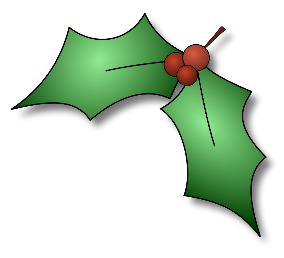 